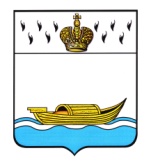           ГЛАВА    Вышневолоцкого городского округа                                                Постановлениеот 26.11.2020                                                                                                № 22-пг                                            г. Вышний ВолочекО признании утратившими силу отдельных правовых актов Главы города Вышний ВолочекВ соответствии с Уставом Вышневолоцкого городского округа Тверской области, постановляю:1. Признать утратившими силу:1)  постановление Главы города Вышний Волочек от 25.11.2019 № 310 «О перечне муниципальных программ муниципального образования Вышневолоцкий городской округ Тверской области»;2) постановление Главы города Вышний Волочек от 18.12.2019 № 337 «О внесении изменений в постановление Главы города Вышний Волочек от 25.11.2019 № 310 «О перечне муниципальных программ муниципального образования Вышневолоцкий городской округ Тверской области».2. Настоящее постановление вступает в силу со дня его принятия и подлежит размещению на официальном сайте муниципального образования Вышневолоцкий городской округ Тверской области в информационно-телекоммуникационной сети «Интернет».Глава Вышневолоцкого городского округа                                       Н.П. Рощина